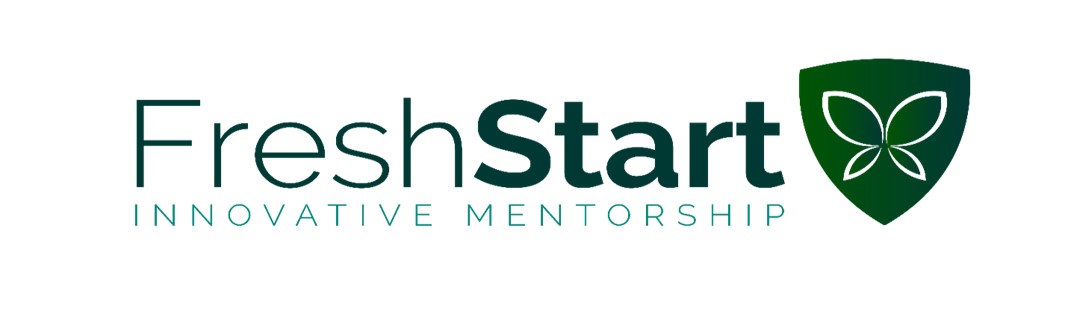 DRUG COURT REPORTDATE:COURT CLIENT:MENTOR:NUMBER OF SESSIONS:LEVEL OF COOPERATION:SPECIFIC GOALS DISCUSSED:OTHER COMMENTS: